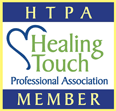 Healing Touch is a gentle, complementary, energy based approach to health and healing, which may be able to assist one’s body in its natural ability to heal itself.	In Healing Touch we are not licensed to diagnose, nor prescribe for any medical conditions, and make no attempt or claim to do so.	Healing Touch is NOT a replacement for any medical treatment currently prescribed by any physician or any other medical care that one may have been advised to seek.While many Healing Touch clients express feelings of increased relaxation and a reduction of pain, anxiety or stress immediately after receiving a treatment, 24-72 hours is more common. Some people report that they feel unaffected even after this time period. While Healing Touch apprentices and practitioners make no specific claims as to the effectiveness or outcome of any particular treatment, the vast majority of clients agree that Healing Touch has had a positive impact upon their life.I understand that all client information and records will be treated in a confidential manner, in accordance with, and subject to, the usual exceptions, of any and all state or federal laws and regulationsI understand that Healing Touch procedures may include light touching at times, and that I have the ability/authority to question, pause or stop, the treatment/session at any time, for any reason that I may not feel comfortable. Except in the case of gross negligence or malpractice, I or my representative(s) agree to full release and hold harmless, Rita Horton (Practitioner), from, and against any and all claims or liability of whatsoever kind or nature arising out of, or in connection with my sessions.My signature below stipulates that I have read and agree to the above statements.Signature:___________________________ Date:____/____/____Witness:____________________________ Date:____/____/____Practitioner:_________________________